ПРОТОКОЛ № _____Доп. Вр.                    в пользу                                           Серия 11-метровых                    в пользу                                            Подпись судьи : _____________________ /_________________________ /ПредупрежденияУдаленияПредставитель принимающей команды: ______________________ / _____________________ Представитель команды гостей: _____________________ / _________________________ Замечания по проведению игры ______________________________________________________________________________________________________________________________________________________________________________________________________________________________________________________________________________________________________________________________________________________________________________________________________________________________________________________________________________________________________________________________Травматические случаи (минута, команда, фамилия, имя, номер, характер повреждения, причины, предварительный диагноз, оказанная помощь): _________________________________________________________________________________________________________________________________________________________________________________________________________________________________________________________________________________________________________________________________________________________________________________________________________________________________________Подпись судьи:   _____________________ / _________________________Представитель команды: ______    __________________  подпись: ___________________    (Фамилия, И.О.)Представитель команды: _________    _____________ __ подпись: ______________________                                                             (Фамилия, И.О.)Лист травматических случаевТравматические случаи (минута, команда, фамилия, имя, номер, характер повреждения, причины, предварительный диагноз, оказанная помощь)_______________________________________________________________________________________________________________________________________________________________________________________________________________________________________________________________________________________________________________________________________________________________________________________________________________________________________________________________________________________________________________________________________________________________________________________________________________________________________________________________________________________________________________________________________________________________________________________________________________________________________________________________________________________________________________________________________________________________________________________________________________________________________________________________________________________________________________________________________________________________________________________________________________________________________________________________________________________________________________________________________________________________________________________________________________________________________________________________________________________________________________Подпись судьи : _________________________ /________________________/ 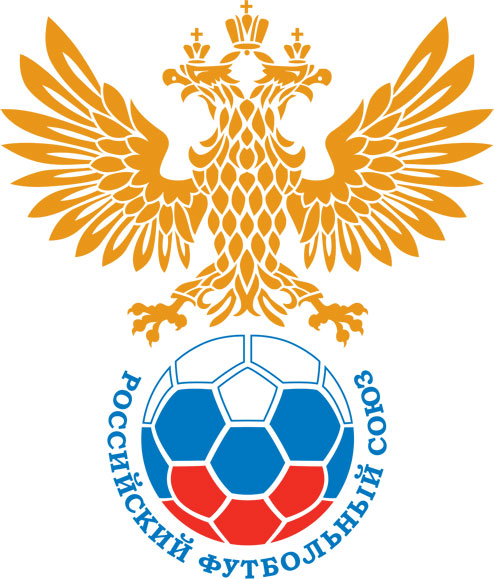 РОССИЙСКИЙ ФУТБОЛЬНЫЙ СОЮЗМАОО СФФ «Центр»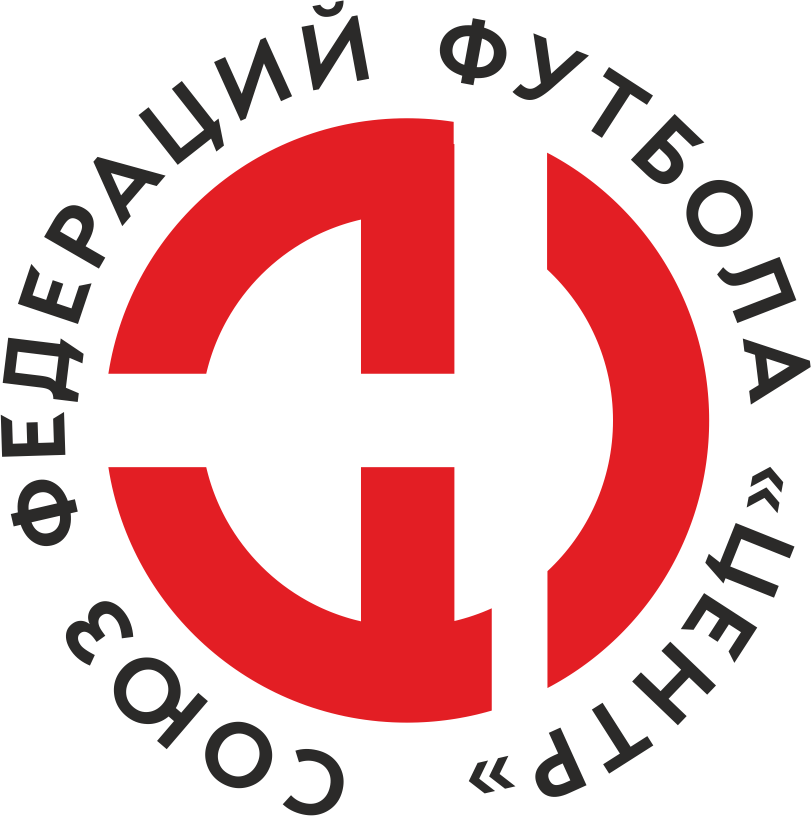    Первенство России по футболу среди команд III дивизиона, зона «Центр» _____ финала Кубка России по футболу среди команд III дивизиона, зона «Центр»Стадион «Сокол» (Липецк)Дата:7 мая 2022Металлург-М (Липецк)Металлург-М (Липецк)Металлург-М (Липецк)Металлург-М (Липецк)Русичи-Орёл (Орёл)Русичи-Орёл (Орёл)команда хозяевкоманда хозяевкоманда хозяевкоманда хозяевкоманда гостейкоманда гостейНачало:17:00Освещение:ЕстественноеЕстественноеКоличество зрителей:150Результат:1:4в пользуРусичи-Орёл (Орёл)1 тайм:1:0в пользув пользу Металлург-М (Липецк)Судья:Ченцов Сергей  (Старый Оскол)кат.2 кат.1 помощник:Ялунин Олег Воронежкат.1 кат.2 помощник:Акопян Илья Воронежкат.3 кат.Резервный судья:Резервный судья:Скаков Владислав Липецккат.1 кат.Инспектор:Плохих Алексей Юрьевич ВоронежПлохих Алексей Юрьевич ВоронежПлохих Алексей Юрьевич ВоронежПлохих Алексей Юрьевич ВоронежДелегат:СчетИмя, фамилияКомандаМинута, на которой забит мячМинута, на которой забит мячМинута, на которой забит мячСчетИмя, фамилияКомандаС игрыС 11 метровАвтогол1:0Сергей ГорбатенкоМеталлург-М (Липецк)361:1Юрий ЛуценкоМеталлург-М (Липецк)501:2Дмитрий Копылов Русичи-Орёл (Орёл)611:3Максим НиколаевРусичи-Орёл (Орёл)641:4Максим Серегин Русичи-Орёл (Орёл)90Мин                 Имя, фамилия                          КомандаОснованиеРОССИЙСКИЙ ФУТБОЛЬНЫЙ СОЮЗМАОО СФФ «Центр»РОССИЙСКИЙ ФУТБОЛЬНЫЙ СОЮЗМАОО СФФ «Центр»РОССИЙСКИЙ ФУТБОЛЬНЫЙ СОЮЗМАОО СФФ «Центр»РОССИЙСКИЙ ФУТБОЛЬНЫЙ СОЮЗМАОО СФФ «Центр»РОССИЙСКИЙ ФУТБОЛЬНЫЙ СОЮЗМАОО СФФ «Центр»РОССИЙСКИЙ ФУТБОЛЬНЫЙ СОЮЗМАОО СФФ «Центр»Приложение к протоколу №Приложение к протоколу №Приложение к протоколу №Приложение к протоколу №Дата:7 мая 20227 мая 20227 мая 20227 мая 20227 мая 2022Команда:Команда:Металлург-М (Липецк)Металлург-М (Липецк)Металлург-М (Липецк)Металлург-М (Липецк)Металлург-М (Липецк)Металлург-М (Липецк)Игроки основного составаИгроки основного составаЦвет футболок: красные       Цвет гетр: черныеЦвет футболок: красные       Цвет гетр: черныеЦвет футболок: красные       Цвет гетр: черныеЦвет футболок: красные       Цвет гетр: черныеНЛ – нелюбительНЛОВ – нелюбитель,ограничение возраста НЛ – нелюбительНЛОВ – нелюбитель,ограничение возраста Номер игрокаЗаполняется печатными буквамиЗаполняется печатными буквамиЗаполняется печатными буквамиНЛ – нелюбительНЛОВ – нелюбитель,ограничение возраста НЛ – нелюбительНЛОВ – нелюбитель,ограничение возраста Номер игрокаИмя, фамилияИмя, фамилияИмя, фамилияНЛОВ1Дмитрий Кузнецов Дмитрий Кузнецов Дмитрий Кузнецов 2Юрий Луценко Юрий Луценко Юрий Луценко 13Максим Кондратов Максим Кондратов Максим Кондратов 3Дмитрий Кукишев Дмитрий Кукишев Дмитрий Кукишев 18Илья Елисеев (к)Илья Елисеев (к)Илья Елисеев (к)НЛОВ12Дмитрий Сухарев Дмитрий Сухарев Дмитрий Сухарев 7Сергей Горбатенко Сергей Горбатенко Сергей Горбатенко 17Владимир Татаринов Владимир Татаринов Владимир Татаринов 8Артем Тарлыков Артем Тарлыков Артем Тарлыков 6Артем Поздняков Артем Поздняков Артем Поздняков 10Иван Сазонов Иван Сазонов Иван Сазонов Запасные игроки Запасные игроки Запасные игроки Запасные игроки Запасные игроки Запасные игроки 30Захар АушевЗахар АушевЗахар Аушев16Павел КораблинПавел КораблинПавел Кораблин5Иван НестеровИван НестеровИван Нестеров20Виктор ДолматовВиктор ДолматовВиктор Долматов15Владимир МещеряковВладимир МещеряковВладимир Мещеряков11Андрей ВоронинАндрей ВоронинАндрей Воронин4Никита ЛыткинНикита ЛыткинНикита Лыткин9Владимир КарихВладимир КарихВладимир Карих19Данила СорокинДанила СорокинДанила Сорокин21Александр СтраховАлександр СтраховАлександр Страхов23Роберт КудрявцевРоберт КудрявцевРоберт КудрявцевТренерский состав и персонал Тренерский состав и персонал Фамилия, имя, отчествоФамилия, имя, отчествоДолжностьДолжностьТренерский состав и персонал Тренерский состав и персонал 1Евгений Николаевич ФроловГлавный тренерГлавный тренерТренерский состав и персонал Тренерский состав и персонал 234567ЗаменаЗаменаВместоВместоВместоВышелВышелВышелВышелМинМинСудья: _________________________Судья: _________________________Судья: _________________________11Владимир ТатариновВладимир ТатариновВладимир ТатариновАндрей ВоронинАндрей ВоронинАндрей ВоронинАндрей Воронин676722Иван СазоновИван СазоновИван СазоновНикита ЛыткинНикита ЛыткинНикита ЛыткинНикита Лыткин7979Подпись Судьи: _________________Подпись Судьи: _________________Подпись Судьи: _________________33Артем ПоздняковАртем ПоздняковАртем ПоздняковВиктор ДолматовВиктор ДолматовВиктор ДолматовВиктор Долматов8282Подпись Судьи: _________________Подпись Судьи: _________________Подпись Судьи: _________________44Дмитрий КузнецовДмитрий КузнецовДмитрий КузнецовПавел КораблинПавел КораблинПавел КораблинПавел Кораблин8585556677        РОССИЙСКИЙ ФУТБОЛЬНЫЙ СОЮЗМАОО СФФ «Центр»        РОССИЙСКИЙ ФУТБОЛЬНЫЙ СОЮЗМАОО СФФ «Центр»        РОССИЙСКИЙ ФУТБОЛЬНЫЙ СОЮЗМАОО СФФ «Центр»        РОССИЙСКИЙ ФУТБОЛЬНЫЙ СОЮЗМАОО СФФ «Центр»        РОССИЙСКИЙ ФУТБОЛЬНЫЙ СОЮЗМАОО СФФ «Центр»        РОССИЙСКИЙ ФУТБОЛЬНЫЙ СОЮЗМАОО СФФ «Центр»        РОССИЙСКИЙ ФУТБОЛЬНЫЙ СОЮЗМАОО СФФ «Центр»        РОССИЙСКИЙ ФУТБОЛЬНЫЙ СОЮЗМАОО СФФ «Центр»        РОССИЙСКИЙ ФУТБОЛЬНЫЙ СОЮЗМАОО СФФ «Центр»Приложение к протоколу №Приложение к протоколу №Приложение к протоколу №Приложение к протоколу №Приложение к протоколу №Приложение к протоколу №Дата:Дата:7 мая 20227 мая 20227 мая 20227 мая 20227 мая 20227 мая 2022Команда:Команда:Команда:Русичи-Орёл (Орёл)Русичи-Орёл (Орёл)Русичи-Орёл (Орёл)Русичи-Орёл (Орёл)Русичи-Орёл (Орёл)Русичи-Орёл (Орёл)Русичи-Орёл (Орёл)Русичи-Орёл (Орёл)Русичи-Орёл (Орёл)Игроки основного составаИгроки основного составаЦвет футболок: белые   Цвет гетр:  белыеЦвет футболок: белые   Цвет гетр:  белыеЦвет футболок: белые   Цвет гетр:  белыеЦвет футболок: белые   Цвет гетр:  белыеНЛ – нелюбительНЛОВ – нелюбитель,ограничение возрастаНЛ – нелюбительНЛОВ – нелюбитель,ограничение возрастаНомер игрокаЗаполняется печатными буквамиЗаполняется печатными буквамиЗаполняется печатными буквамиНЛ – нелюбительНЛОВ – нелюбитель,ограничение возрастаНЛ – нелюбительНЛОВ – нелюбитель,ограничение возрастаНомер игрокаИмя, фамилияИмя, фамилияИмя, фамилия1Михаил Моисеев Михаил Моисеев Михаил Моисеев 57Константин Шмаков  Константин Шмаков  Константин Шмаков  55Дмитрий Копылов  Дмитрий Копылов  Дмитрий Копылов  4Евгений Мерцалов Евгений Мерцалов Евгений Мерцалов 26Евгений Симаков  Евгений Симаков  Евгений Симаков  10Георгий Борисов Георгий Борисов Георгий Борисов 5Роман Друшляков Роман Друшляков Роман Друшляков 6Дмитрий Волгин Дмитрий Волгин Дмитрий Волгин 17Никита Новиков Никита Новиков Никита Новиков 19Данила Алехин Данила Алехин Данила Алехин 9Максим Николаев (к)Максим Николаев (к)Максим Николаев (к)Запасные игроки Запасные игроки Запасные игроки Запасные игроки Запасные игроки Запасные игроки 16Максим Сафонов Максим Сафонов Максим Сафонов 11Максим Серегин Максим Серегин Максим Серегин 23Петр МясищевПетр МясищевПетр Мясищев77Дмитрий МеркуловДмитрий МеркуловДмитрий Меркулов13Никита КрасовНикита КрасовНикита Красов22Иван СтавцевИван СтавцевИван Ставцев88Дмитрий БыковДмитрий БыковДмитрий Быков7Владимир БагровВладимир БагровВладимир Багров3Мухтар МухамадМухтар МухамадМухтар МухамадТренерский состав и персонал Тренерский состав и персонал Фамилия, имя, отчествоФамилия, имя, отчествоДолжностьДолжностьТренерский состав и персонал Тренерский состав и персонал 1Евгений Викторович ПоляковТренер Тренер Тренерский состав и персонал Тренерский состав и персонал 2Руслан Викторович АкимовТренер вратарейТренер вратарей3Евгений Сергеевич Харин Массажист Массажист 4567Замена Замена ВместоВместоВышелМинСудья : ______________________Судья : ______________________11Дмитрий ВолгинДмитрий ВолгинМухтар Мухамад3622Роман ДрушляковРоман ДрушляковПетр Мясищев46Подпись Судьи : ______________Подпись Судьи : ______________Подпись Судьи : ______________33Никита НовиковНикита НовиковИван Ставцев46Подпись Судьи : ______________Подпись Судьи : ______________Подпись Судьи : ______________44Данила АлехинДанила АлехинНикита Красов6155Максим НиколаевМаксим НиколаевМаксим Серегин 6766Георгий БорисовГеоргий БорисовДмитрий Быков7177Константин Шмаков Константин Шмаков Дмитрий Меркулов71        РОССИЙСКИЙ ФУТБОЛЬНЫЙ СОЮЗМАОО СФФ «Центр»        РОССИЙСКИЙ ФУТБОЛЬНЫЙ СОЮЗМАОО СФФ «Центр»        РОССИЙСКИЙ ФУТБОЛЬНЫЙ СОЮЗМАОО СФФ «Центр»        РОССИЙСКИЙ ФУТБОЛЬНЫЙ СОЮЗМАОО СФФ «Центр»   Первенство России по футболу среди футбольных команд III дивизиона, зона «Центр» _____ финала Кубка России по футболу среди футбольных команд III дивизиона, зона «Центр»       Приложение к протоколу №Дата:7 мая 2022Металлург-М (Липецк)Русичи-Орёл (Орёл)команда хозяевкоманда гостей